О Всероссийской конференциис международным участиемУважаемые коллеги!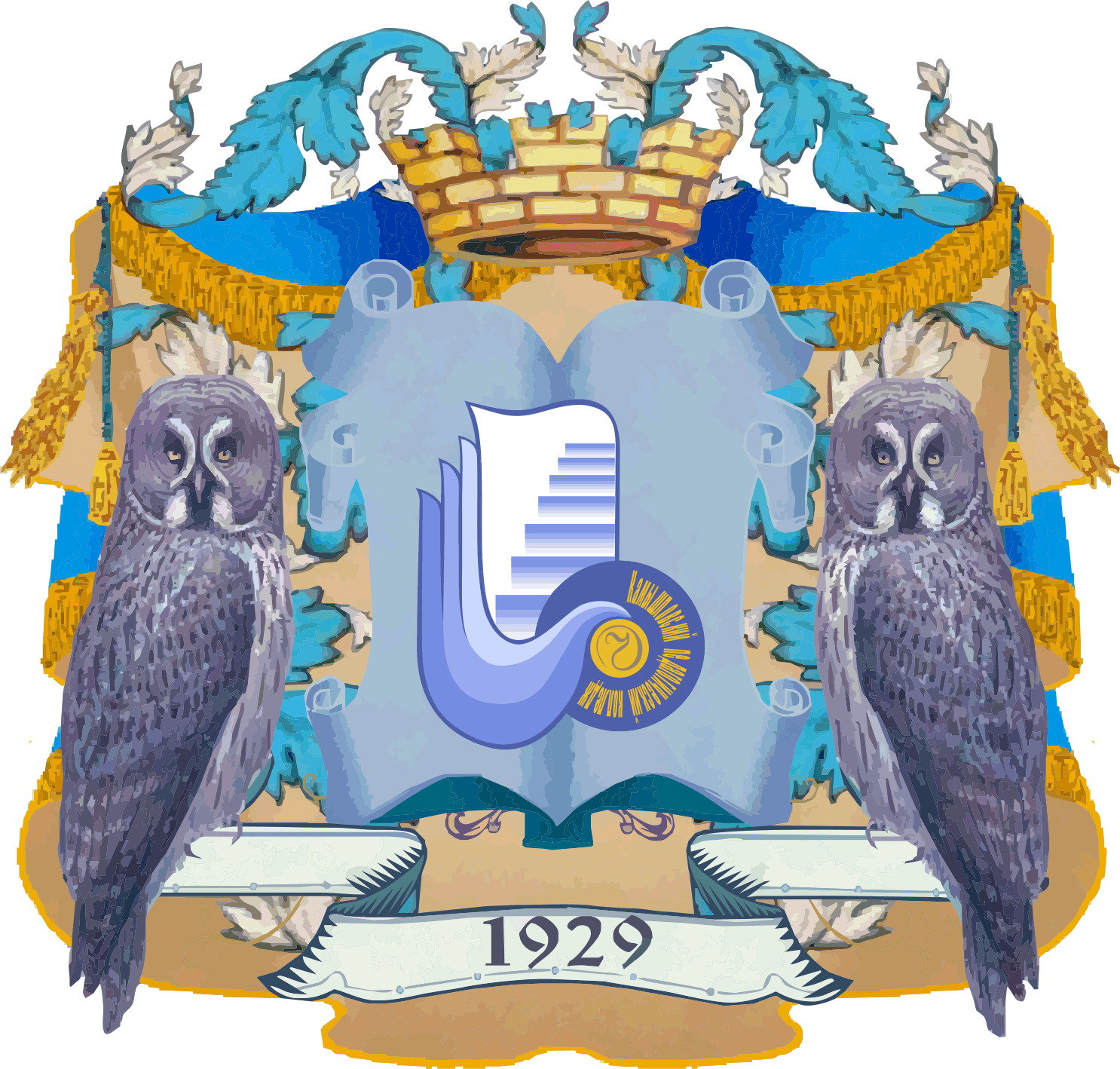 ГОСУДАРСТВЕННОЕ АВТОНОМНОЕ ПРОФЕССИОНАЛЬНОЕ ОБРАЗОВАТЕЛЬНОЕ УЧРЕЖДЕНИЕ СВЕРДЛОВСКОЙ ОБЛАСТИ «КАМЫШЛОВСКИЙ ПЕДАГОГИЧЕСКИЙ КОЛЛЕДЖ»приглашает Вас принять участие в XX Всероссийской с международным участием научно-практической конференции(далее - Конференция) для руководящих и педагогических работников«Современные векторы воспитания: практика разработки и реализации рабочих программ воспитания в образовательных организациях»,которая состоится 28 февраля 2022 г.Конференция проводится в соответствии программой деятельности Ассоциации профессиональных организаций, реализующих образовательные программы педагогического профиля в Свердловской области, планом работы Окружного учебно-методического объединения профессиональных образовательных организаций Уральского Федерального округа, реализующих программы среднего профессионального образования по укрупненной группе специальностей 44.00.00 «Образование и педагогические науки» на 2022 год, планом-графиком Совета директоров учреждений среднего профессионального образования СО. Основная цель Конференции заключается в теоретическом обосновании, выявлении, распространении лучших практик разработки и реализации рабочих программ воспитания в образовательных организациях.К участию в конференции приглашаются педагогические и руководящие работники образовательных организаций дошкольного, начального, основного, среднего общего, дополнительного образования, профессиональных образовательных организаций, студенты педагогических колледжей.Организатор Конференции: ГАПОУ СО «Камышловский педагогический колледж» (Свердловская область, г. Камышлов, ул. Маяковского, 11).Форма проведения конференции: заочная.Конференция проводится по следующим направлениям:Секция 1. Концептуальные основы разработки рабочих программ воспитания в образовательных организациях (принимаются тезисы, составленные на основе анализа психолого-педагогической, методической литературы, нормативных документов, раскрывающие основные понятия, подходы, концепции к разработке рабочих программ воспитания в образовательных организациях с учетом современных требований и др.).Секция 2. Положительные практики разработки и реализации рабочих программ воспитания в дошкольном образовании (принимаются тезисы и методические разработки, отражающие положительный опыт разработки, реализации рабочих программ воспитания, календарных планов воспитательной работы, современных технологий/форм воспитательной работы, создания воспитывающей среды в ДОО и др.)Секция 3. Опыт создания и реализации рабочих программ воспитания и календарных планов воспитательной работы (принимаются тезисы и методические разработки, представляющие лучшие практики воспитания в начальном общем, основном общем и среднем общем образовании, планирующая документация классного руководителя в контексте реализации рабочей программы воспитания, сценарии, проекты по формированию личностных результатов, интерактивы для родителей и др.)Секция 4. Практика разработки и реализации рабочих программ воспитания                       в среднем профессиональном образовании при подготовке будущих профессионалов (принимаются тезисы и методические разработки, в которых содержится описание результативного опыта разработки рабочих программ воспитания, календарных планов воспитательной работы, планирующей документации куратора, сценарии воспитательных мероприятий, рабочие программы по учебным предметам/дисциплинам модулям, технологические карты уроков, предполагающие формирование личностных результатов и др.).Секция 5. Организационно-методическое обеспечение разработки и реализации рабочих программ воспитания в образовательной организации (принимаются тезисы и методические разработки, в которых может быть представлен опыт работы руководителей образовательных организаций, их заместителей, методистов, старших воспитателей по организации процесса разработки, реализации рабочих программ воспитания, календарных планов воспитательной работы на уровне организации, опыт методического сопровождения педагогов, сценарии активных/интерактивных методических форм работы с педагогами по формированию их готовности к организации воспитательной работы в современных условиях и др.).Формы участия в Конференции:- публикация тезисов (заочная форма);- публикация методических разработок (заочная форма).Однако, на основе анализа заявок участников конференции будет выявлена потребность проведения НПК в синхронном дистанционном онлайн формате (дополнительно будет сообщено участникам и создан групповой чат, поэтому в заявке просьба указать номер телефона, который поддерживает WhatsApp).По результатам Конференции будет создан электронный сборник материалов Всероссийской с международным участием научно-практической конференции в двух частях (тезисы/методические разработки). Каждому участнику будет оформлено и выслано Свидетельство о публикации тезисов/методических разработок на электронную почту, указанную в заявке, в течение 2-х месяцев после завершения Конференции. Информационно-аналитическая справка/резолюция будет направлена в органы управления образованием территорий, всем участникам Конференции и размещена на сайте колледжа в разделе МО РПОО УрФО http://xn--2-stbo5a.xn--p1ai/index.php/en/kamyshlovУсловия участия в Конференции:Для участия в Конференции необходимо до 20 февраля 2022 пройти электронную регистрацию участника/ов, прикрепив материалы – тезисы/методическую разработку, сканкопию оплаченной квитанции, согласие на обработку и распространение персональных данных (см. Приложение 4-7). Осуществляется электронная регистрация участников ВНПК-2022 по ссылке: https://docs.google.com/forms/d/e/1FAIpQLScrMIPRlum9o5iS8pw3cyxGRWN_ClvvsQqD3SGSheQiO7yLFw/viewform У тезисов может быть не более 3-х авторов. Участие студентов педагогических колледжей допускается только в соавторстве с педагогом. Объем тезисов должен составлять не более 3-5 печатных страниц формата А4. Файл с тезисами подписать «Номер секции Тезисы ФИО», например, «5Тезисы_ИвановаАА»Методические разработки могут включать рабочие программы воспитания, методические рекомендации, сборники, сценарии, проекты, мастер-классы, технологические карты уроков, планы методического сопровождения педагогов и др. Объем методической разработки не ограничен. Методическая разработка высылается в формате Word 97-2003 (расширение *.doc) (для сохранения авторских прав итоговых вариант сборника материалов Конференции будет переведен в защищенный формат). Шрифт TimesNewRoman 14 pt, межстрочный интервал – одинарный, размер ВСЕХ полей – 2,0 см, отступ 1,25. Файл с методической разработкой подписать «Номер секции МР ФИО», например,                                            «2МР_ИвановаАА».Размещаемые тексты должны быть тщательно просмотрены и отредактированы, а также проверены на антиплагиат! Оргкомитет оставляет за собой право отбора присланных для публикации материалов, а также право отклонить, отправить на доработку материалы, не соответствующие содержанию НПК и указанным требованиям к оформлению. ОПЛАТА и БОНУСЫ.Стоимость публикации в сборнике тезисов/методических разработок Конференции составляет 300 руб. (за одно размещение вне зависимости от кол-ва авторов и страниц). Бесплатно осуществляется публикация тезисов/методических разработок  (совместных материалов) студентов ГАПОУ СО «Камышловский педагогический колледж» наставляемых и их наставников-педагогов (участников 4 сезона Проекта по развитию наставничества в СО «Старт в будущее» - 2 Модуль), преподавателей, студентов ГАПОУ СО «Камышловский педагогический колледж», КГКП «Рудненский социально-гуманитарный Жомарт Құсайын колледж имени И.Алтынсарина», участников педагогической лаборатории наставничества «Ступеньки роста».От каждого педагогического колледжа одна публикация студента под руководством преподавателя публикуется тоже бесплатно.По содержательным вопросам работы Конференции можно обращаться к Устьянцевой Ирине Юрьевне, заместителю директора по НМиИР ГАПОУ СО «Камышловский педагогический колледж» по телефонам 8(34375) 2-08-03, телефон/WhatsApp 89097044088, e-mail: kettyus@yandex.ru, методисту, руководителю творческой лаборатории по ДО Якимовой Анне Викторовне 89090049196 e-mail: или направлять вопросы на адрес Оргкомитета: medsob@mail.ru  Приложение: на 8 л. в 1 экз.          Директор                                                     Е.Н. КочневаПриложение 1Требования к оформлению тезисовОбъем тезисов не должен превышать 3-5 страниц формата А4. Материалы набираются и сохраняются в редакторе MSWORD 97-2003 с расширением *.doc. Шрифт TimesNewRoman14pt, межстрочный интервал – одинарный, размер ВСЕХ полей – 2,0 см. В начале статьи указывается название (выравнивание по центру), в следующей строке - ФИО автора (выравнивание по правому краю), в третьей - название ОО (выравнивание по правому краю). Отступ 1,25. Ссылки на литературу указываются в соответствии с ГОСТ 7.0.5.-2008, сноски оформляются в квадратных скобках, список литературы и источников приводится в конце текста и отделяется одной пустой строкой от текста тезисов.Образцы библиографического описания разных видов печатной продукции по ГОСТ 7.0.5.-2008Статьи из журналов:Адорно Т. В. К логике социальных наук // Вопр. философии. 2020. № 10. С. 48-49. Монографии:Тарасова В. И. Политическая история Латинской Америки : учеб. для вузов. М. : Проспект, 2006. Философия культуры и философия науки: проблемы и гипотезы :межвуз. сб. науч. тр. / под ред. С. Ф. Мартыновича. Саратов : Изд-во Сарат. ун-та, 1999. - 199 с.Райзберг Б. А., Лозовский Л. Ш., Стародубцева Е. Б. Современный экономический словарь. М. : ИНФРА-М, 2006. Авторефераты:Глухов В. А. Исследование, разработка и построение системы электронной доставки документов в библиотеке :автореф. дис…. канд. техн. наук. Новосибирск, 2000. Диссертации:Фенухин В. И. Этнополитические конфликты в современной России: на примере Северо-Кавказского региона : дис. … канд. полит. наук. М., 2002. Аналитические обзоры:Экономика и политика России и государств ближнего зарубежья :аналит. обзор, апр. 2007 / Рос. акад. наук, Ин-т мировой экономики и междунар. отношений. М. : ИМЭМО, 2007. Материалы конференцийАрхеология: история и перспективы: сб. ст. Первой межрегион. конф., Ярославль, 2003.Марьинских Д. М. Разработка ландшафтного плана как необходимое условие устойчивого развития города (на примере Тюмени) // Экология ландшафта и планирование землепользования : тезисы докл. Всерос. конф. (Иркутск, 11-12 сент. .). Новосибирск, 2000. Интернет-документы:Логинова Л. Г. Сущность результата дополнительного образования детей // Образование: исследовано в мире :междунар. науч. пед. интернет-журн. 21.10.03. URL: http://www.oim.ru/reader.asp?nomer= 366 (дата обращения: 17.04.2021).Приложение 2Образец оформления текста тезисовРабочая программа воспитания как основа для организации воспитательной работы в профессиональной образовательной организации (Секция №4)Ярославцева Ирина Игоревна, заместитель директора по социально-педагогической работеГАПОУ СО «Камышловский педагогический колледж»,e-mail: prokushkina-85@mail.ru,г. КамышловРабочая программа воспитания является основой для осуществления воспитательной работы в профессиональной образовательной организации [1]. …..Список литературы: Реан А. А. Психология личности. СПб. : Питер, 2020. Приложение 3Макет титульного листа методической разработкиПолное наименование ОУНаименование методической разработки   ……(например, Сценарий деловой игры…)Секция …(номер и название)Модуль/ли рабочей программы воспитания: ….(при наличии)Направление воспитания/воспитательной работы: ……..Исполнитель (и):ФИО, должность, *участник Проекта «Старт в будущее», наставник …ОУ, территория:…Адрес (а) электронной почты: ….Город, годПриложение 4ФОРМА разрешения на обработку и распространение персональных данныхРАЗРЕШЕНИЕ НА ОБРАБОТКУ и РАСПРОСТРАНЕНИЕ ПЕРСОНАЛЬНЫХ ДАННЫХЯ,_______________________________________________________________________________,(ФИО без сокращений)(далее - субъект персональных данных), подтверждаю свое участие в XX Всероссийской с международным участием научно-практической конференции для руководящих и педагогических работников «Современные векторы воспитания: практика разработки и реализации рабочих программ воспитания в образовательных организациях», в соответствии с Федеральным законом от 27.07.2006 №-152-ФЗ «О персональных данных» даю согласие на обработку и распространение моих персональных данных, содержащихся в Заявке на данную НПК, Организатору конкурса - ГАПОУ СО «Камышловский педагогический колледж», Россия, Свердловская область, город Камышлов, ул. Маяковского, 11) (далее - Колледж) в целях проведения Конкурса.Настоящим разрешаю колледжу совершать обработку персональных данных, указанных в настоящей Заявке, а именно фамилия, имя, отчество, должность, номер телефона, адрес электронной почты, место работы, адрес образовательной организации (места работы) в форме сбора, записи, систематизации, накопления, хранения, уточнения (обновления, изменения), извлечения, использования, обезличивания,  удаления в целях реализации НПК, в том числе учета участников НПК, рассмотрения Заявки на НПК, подведения итогов НПК, в том числе путем опубликования на официальном сайте Колледжа сборника тезисов/методических разработок НПК. Даю согласие на обработку и распространение следующих персональных данных:Сведение об информационных ресурсах Оператора, посредством которых будет осуществляться предоставление доступа неограниченному кругу лиц к персональным данным субъекта________Настоящее Разрешение действует с даты его подписания до момента его письменного отзыва. Я подтверждаю, что полностью ознакомлен(-а) с вышеупомянутым Разрешением до его подписания и проинформирован (-а), что могу отозвать свое Разрешение в любое время путем направления отзыва в письменной форме Колледжу, направив отзыв ценным письмом с описью о вложении.Настоящее Разрешение считается отозванным по истечении четырнадцати дней с даты получения Колледжем отзыва Разрешения. Я согласен (-а) на обработку Колледжем персональных данных в форме уничтожения, если по истечении одного года с даты подписания настоящего Согласия или ранее я не воспользуюсь правом отзыва.Дата заполнения________________________Подпись заявителя _________________(_________)Приложение 5Реквизиты для оплатыГосударственное автономное профессиональное образовательное учреждение Свердловской области «Камышловский педагогический колледж».. Камышлов  ул. Маяковского 11. ИНН/КПП 6613001734/663301001Министерство финансов Свердловской области (ГАПОУ СО «Камышловский педагогический колледж»)Единый казначейский счет 40102810645370000054Казначейский счет 03224643650000006200Банк: Уральское ГУ Банка России//УФК по Свердловской области, г. Екатеринбургл/с 33012010800 ОКТМО 65741000ОКАТО 65440000000БИК 016577551КБК 01200000000000000130byhgoukpk@mail.ru- почта бухгалтерии, тел.834375 23402 Приложение 6ДЛЯ ЮРИДИЧЕСКИХ ЛИЦДоговоро возмещении затрат, связанных с организацией и публикацией тезисов, методических разработок НПКг. Камышлов                                                                                            «___» ____________ 20____г.Государственное автономное профессиональное образовательное учреждение Свердловской области «Камышловский педагогический колледж», именуемое в дальнейшем «Исполнитель», в лице директора Кочневой Елены Николаевны, действующего на основании Устава, с одной стороны, и __________________________________________________________________________________ __________________________________________________________________________________,именуемое в дальнейшем «Заказчик», в лице ___________________________________________ __________________________________________________________________________________, действующего на основании Устава, с другой стороны, заключили настоящий договор о нижеследующем:Предмет договора1.1. По настоящему договору Исполнитель принимает на себя обязательства по проведению  XX Всероссийской с международным участием научно-практической конференции для руководящих и педагогических работников «Современные векторы воспитания: практика разработки и реализации рабочих программ воспитания в образовательных организациях» в заочной форме.1.2. По настоящему договору Исполнитель обязуется принять тезисы/ методические разработки от Заказчика и опубликовать их в сборнике материалов Конференции, а Заказчик обязуется оплатить публикацию тезисов, методических разработок в данном сборнике на условиях настоящего договора, оформить электронное свидетельство о публикации.1.3. В сборнике публикуются тезисы/методические разработки, представленные и оплаченные Заказчиком до 28.02.2022 г.2. Стоимость работ и порядок расчетов2.1. Стоимость публикации тезисов (от 3 до 5 стр.) и методических разработок XX Всероссийской с международным участием научно-практической конференции для руководящих и педагогических работников «Современные векторы воспитания: практика разработки и реализации рабочих программ воспитания в образовательных организациях» составляет 300 рублей 00 коп. (триста рублей 00 коп.)2.2. Стоимость работ определена на основании калькуляции и включает компенсацию всех издержек Исполнителя по выполнению предусмотренных настоящим договором работ.2.3. Заказчик осуществляет 100% предоплату по условиям настоящего договора до 28.02.2022г.2.4. Оплата работ по настоящему договору осуществляются в безналичной форме путем перечисления денежных средств на счет Исполнителя, указанный в реквизитах в настоящем договоре, либо внесением денежных средств в кассу.3. Срок действия договора и выполнения работ 3.1. Договор вступает в действие с момента подписания его обеими сторонами и действует до 28.04.2022 г.3.2. Срок выполнения работ с 28.02.2022 г. по 28.04.2022г.3.3. Работа считается выполненной, если тезисы/методические разработки опубликованы в сборнике материалов НПК, оформлено свидетельство о публикации4. Ответственность сторон4.1. В случае одностороннего отказа от исполнения обязательств Заказчиком, последний обязан оплатить Исполнителю фактически понесенные им расходы, если они оказаны в соответствии с п.1.1. Договора.4.2. В случае одностороннего отказа от исполнения обязательств Исполнителем, последний обязуется возвратить перечисленные Заказчиком денежные средства, за исключением фактически понесенных расходов за оказываемые услуги, если они были оказаны в соответствии с условиями настоящего договора.5. Заключительные положения5.1. Настоящий договор составлен в двух экземплярах - по одному для каждой стороны, -  имеющих одинаковую юридическую силу. 5.2. Любые изменения и дополнения к настоящему договору действительны лишь при условии, что они совершены в письменной форме и подписаны сторонами.6. Юридические адреса, банковские реквизиты и подписи сторон.Приложение 7АКТсдачи – приемки выполненных работпо договору № ________ от «___» ________________ 20___ г.о возмещении затрат, связанных с организацией и публикацией тезисов, методических разработок  НПКСоставлен  « _____   » _________________  20_____ г. Государственное автономное профессиональное образовательное учреждение Свердловской области «Камышловский педагогический колледж», именуемое в дальнейшем «Исполнитель», в лице директора Кочневой Елены Николаевны, действующего на основании Устава, с одной стороны, и ________________________________________________________________________________________________________________________________________,именуемое в дальнейшем «Заказчик», в лице ____________________________________________________________________________________________________, действующего на основании Устава, с другой стороны, составили настоящий акт  о нижеследующем:1. Работа – публикация тезисов, методических разработок в сборнике материалов и организация XX Всероссийской с международным участием научно-практической конференции для руководящих и педагогических работников «Современные векторы воспитания: практика разработки и реализации рабочих программ воспитания в образовательных организациях» выполнена в соответствии с договором в полном объеме и в установленный срок.2. Работа выполнена на сумму _____ руб. 00 коп. (_______ рублей 00 коп.)МИНИСТЕРСТВООБРАЗОВАНИЯ И МОЛОДЕЖНОЙ ПОЛИТИКИСВЕРДЛОВСКОЙ ОБЛАСТИгосударственное автономное  профессиональноеобразовательное учреждениеСвердловской области«Камышловский педагогический колледж»Маяковского ул., д. . Камышлов,Свердловская область, 624860тел. (34375) 2-08-03, факс 2-08-03,Е-mail: izkpk@mail.ru№ 7 от 13.01.2022 г.Руководителямуправления образования муниципальных образованийРуководителямдошкольных образовательных организаций, общеобразовательных организаций, организаций дополнительного образования, профессиональных образовательных организаций Категория персональных данныхПеречень персональных данныхРазрешаю к распространению (да/ нет)Разрешаю к распространению неограниченному кругу лиц (да/ нет)Условия и запретыДополнительные условияОбщие пер- сональные данныеФамилияОбщие пер- сональные данныеИмяОбщие пер- сональные данныеОтчествоОбщие пер- сональные данныеМесто работыОбщие пер- сональные данныеДолжность Информационный ресурсДействия с персональными даннымиОфициальный сайт ГАПОУ СО «Камышловский педагогический колледж - https://kpk.uralschool.ru/, подраздел «Февральские НПК»Предоставление сведений неограниченному кругу лицИСПОЛНИТЕЛЬ:ЗАКАЗЧИК:ГАПОУ СО «Камышловский педагогический колледж»Юридический и фактический адрес: 624860, Свердловская область, г.Камышлов, ул.Маяковского,11ИНН/КПП 6613001734/663301001Банк Уральское ГУ Банка РоссииЕдиный казначейский счет 40102810645370000054Казначейский счет 03224643650000006200л/с 30012010800 – субсидии на выполнение гос. заданиял/с 31012010800 – субсидии на иные целиБИК 016577551Тел.: 8 (34375) 2-08-03Директор ______________ (Е.Н. Кочнева)М.П.РАБОТУ СДАЛ – ИСПОЛНИТЕЛЬ:РАБОТУ ПРИНЯЛ – ЗАКАЗЧИК:ГАПОУ СО «Камышловский педагогический колледж»Юридический и фактический адрес: 624860, Свердловская область, г.Камышлов, ул.Маяковского,11ИНН/КПП 6613001734/663301001Банк Уральское ГУ Банка РоссииЕдиный казначейский счет 40102810645370000054Казначейский счет 03224643650000006200л/с 30012010800 – субсидии на выполнение гос. заданиял/с 31012010800 – субсидии на иные целиБИК 016577551Тел.: 8 (34375) 2-08-03Директор ______________ (Е.Н. Кочнева)М.П.